АННОТАЦИЯ рабочей программы дисциплины Б1.Б1 «Стоматология хирургическая» по направлению подготовки кадров высшей квалификации в ординатуре по специальности 31.08.74  «Стоматология хирургическая»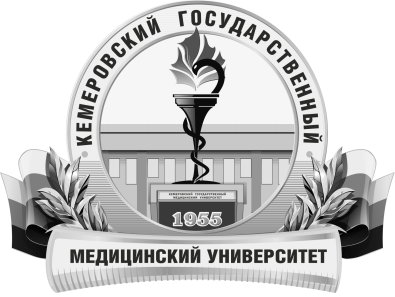 КЕМЕРОВСКИЙ ГОСУДАРСТВЕННЫЙ МЕДИЦИНСКИЙ УНИВЕРСИТЕТКафедра хирургической стоматологии и челюстно-лицевой хирургии с курсом офтальмологииТрудоемкость в часах / ЗЕ1008/28Цель изучения дисциплиныПодготовка квалифицированного специалиста, обладающего системой универсальных и профессиональных компетенций, способного и готового для самостоятельной профессиональной деятельности в условиях: первичной медико-санитарной помощи; неотложной; скорой, в том числе специализированной, медицинской помощи; специализированной, в том числе высокотехнологичной, медицинской помощи.Место дисциплины в учебном планеБлок 1 Дисциплины (модули) Базовая частьбиология; биологическая химия - биохимия полости рта; анатомия человека – анатомия головы и шеи; гистология, эмбриология, цитология - гистология полости рта; нормальная физиология - физиология челюстно-лицевой области; фармакология; микробиология, вирусология – микробиология полости рта; патологическая анатомия - патологическая анатомия головы и шеи; патофизиология – патофизиология головы и шеи; внутренние болезни, клиническая фармакология; общая хирургия; лучевая диагностика; инфекционные болезни; оториноларингология; хирургические болезни; неврология; офтальмология; дерматовенерология; местное обезболивание в стоматологии; хирургия полости рта; практика по получению первичных профессиональных умений и навыков по организации амбулаторно-поликлинического стоматологического приема больных; практика по получению профессиональных умений и опыта профессиональной деятельности «Помощник палатной и процедурной медицинской сестры»; практика по получению профессиональных умений и опыта профессиональной деятельности «Помощник гигиениста стоматологического»; клиническая практика «Помощник врача стоматолога (хирурга)». ординатура по специальности 31.08.74 «Стоматология хирургическая».УК-1, УК-2, ПК-1, ПК-2, ПК-4, ПК-5, ПК-7, ПК-9Изучаемые темыРаздел 1. Местное обезболивание и анестезиология в хирургической стоматологииМетоды анестезиологического обеспечения оперативных вмешательств в хирургической стоматологии. Местное и общее обезболивание.Новые препараты для местной анестезии и  общего обезболивания. Виды и методы премедикации. Раздел 2. Воспалительные заболевания полости рта и челюстно-лицевой областиВоспалительные заболевания челюстно-лицевой области. Клиника, диагностика, лечение, профилактика местных и общих дооперационных, интераоперационных, ранних и поздних послеоперационных осложнений воспалительных заболеваний челюстно-лицевой области.Методы общей и местной немедикаментозной терапии при воспалительных заболеваниях челюстно-лицевой области.Современные способы лечения острых и хронических одонтогенных верхнечелюстных синуситов с пластическим закрытием ороантрального сообщения. Особенности клинического течения диагностики и лечения специфических воспалительных процессов челюстно-лицевой области (туберкулез, сифилис, актиномикоз). Особенности клинического течения, диагностики и лечения некоторых воспалительных заболеваний челюстно-лицевой области (фурункул, карбункул).Диспансеризация больных с хроническими воспалительными заболеваниями.Раздел 3. Заболевания ВНЧСДиагностика окклюзионных, миогенных, неврогенных, эмоционально-психических нарушений при воспалительных и дистрофических заболеваниях височно-нижнечелюстного сустава. Современные способы артропластики, проводимые при анкилозе височно-нижнечелюстного сустава. Контрактуры нижней челюсти.Внутренние нарушения функции ВНЧС. Раздел 4. Заболевания слюнных железВоспалительные заболевания слюнных желез, классификация. Методы обследования больных с заболеваниями слюнных желез. Острые неспецифические сиалоадениты: эпидемический паротит, острый бактериальный паротит. Этиология, патогенез, клиника, диагностика и лечение.Хронические неспецифические воспалительные заболевания слюнных желез.Слюннокаменная болезнь. Раздел 5. Заболевания нервов челюстно-лицевой областиНевропатия и невралгия тройничного нерва. Аурикотемпоральный синдром. Невралгия языкоглоточного нерва. Поражения лицевого нерва, этиология. Парез и паралич мимической мускулатуры. Раздел 6. Травматические повреждения челюстно-лицевой областиОценка тяжести травмы челюстно-лицевой области на основании сопоставления местных характеристик зоны повреждения, общих посттравматических нарушений, возраста и сопутствующей патологииВывихи и переломы зубов, переломы альвеолярного отростка челюстей. Клиника, диагностика и лечение. Вывихи нижней челюсти, способы вправления. Привычный вывих, способы хирургического лечения.Переломы нижней челюсти. Переломы верхней челюсти.Особенности оказания неотложной помощи при травме костей лица.Сочетанная и комбинированная травма челюстно-лицевой области. Комплексная реабилитация больных с травмой челюстно-лицевой области, сочетанными и комбинированными повреждениямиРаздел 7. Доброкачественные и злокачественные опухоли челюстно-лицевой областиРак губы и слизистой оболочки полости рта, этиология, клиника, пути метастазирования, долечебная классификация TNM, диагностика, лучевое и хирургическое лечение.Злокачественные опухоли верхней и нижней челюстей.Плоскоклеточный рак кожи лица и базалиома. Врожденные кисты и свищи шеи. Одонтогенные кисты челюстных костей. Раздел 8. Дентальная имплантология.Типы дентальной имплантации. Имплантационные материалы. Понятие об оссеоинтеграции. Показания к дентальной имплантации. Противопоказания к дентальной имплантации. Обследование пациента и его подготовка к дентальной имплантацииЭндооссальная имплантация, внутрикостно-поднадкостничная, чрезкостная, поднадкостничная. Биологические основы оссеоинтеграции. Механизм оссеоинтеграции и механизм заживления костной ткани вокруг имплантата.Базовые конструкции дентальных имплантатов. Инструменты для дентальной имплантации.  Планирование операции дентальной имплантации. Хирургический этап лечения. Осложнения и их лечение.Ортопедический этап лечения после проведения дентальной имплантации. Индивидуальный уход за протезами на дентальных имплантатах.Виды учебной работыКонтактная работа обучающихся с преподавателемАудиторная (виды):лекции;практические занятия.Внеаудиторная (виды):консультации.Самостоятельная работаустная;письменная;практическая.Форма промежуточного контролязачет